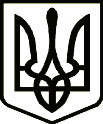 УкраїнаНОСІВСЬКА МІСЬКА РАДА
Носівського району ЧЕРНІГІВСЬКОЇ ОБЛАСТІВИКОНАВЧИЙ КОМІТЕТР І Ш Е Н Н Я12 грудня  2018 року                           м. Носівка     		                     № 404Про внесення змін до рішення виконавчого комітету «Про надання згоди та прийняття у комунальну власність Носівської територіальної громади нерухомого майна»Відповідно до статті 29 Закону України «Про місцеве самоврядування в Україні», статей 717,720,722 Цивільного кодексу України, Закону України «Про передачу об’єктів права державної та   комунальної власності», враховуючи клопотання ТОВ «Носівський цукровий завод», з метою забезпечення навчально-виховного процесу Носівської ЗОШ І-ІІІ ст. № 2, виконавчий комітет міської ради вирішив:1. Внести зміни до рішення виконавчого комітету № 331 від 02.11.2018 року «Про надання згоди та прийняття у комунальну власність Носівської територіальної громади нерухомого майна» доповнивши пункт 1 підпунктом 1.1. виклавши його в наступній редакції:Доручити міському голові Ігнатченку В.М. укласти правочин щодо прийняття у дар вищезазначеного нерухомого майна. У випадку відсутності міського голови Ігнатченка В.М., укладення правочину доручити першому заступнику міського голови  з питань діяльності виконавчих органів  Яловському О.В.2. Подати даний проект рішення з даного питання на розгляд постійних комісій та сесії  міської ради.3. Контроль за виконанням рішення покласти на начальника відділу правового забезпечення та кадрової роботи виконавчого апарату  міської ради Яму С.С.  Міський голова                                                        В.М. Ігнатченко